Het skelet= het geraamte= alle botten van je lichaam samen.De opgraving= plek waar mensen dingen van vroeger opgraven.De archeoloog= een beroep, iemand die veel weet over vroeger en spullen opgraaft van vroeger.De vondst= wat je vindtDe restanten= Wat er over is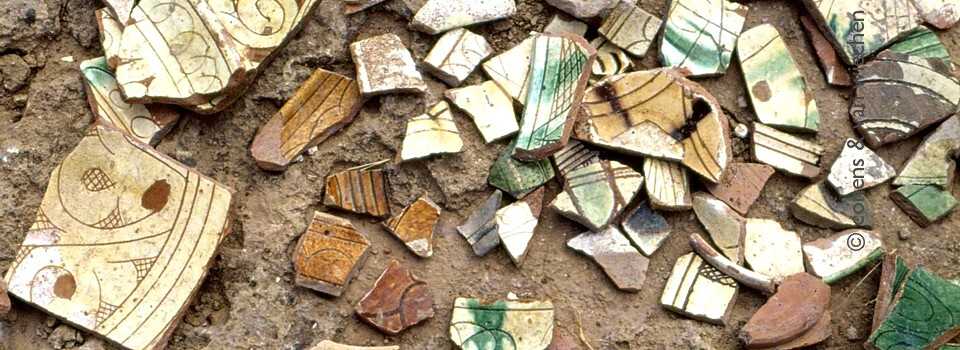 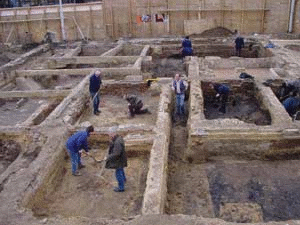 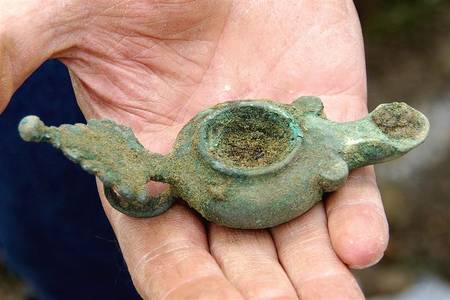 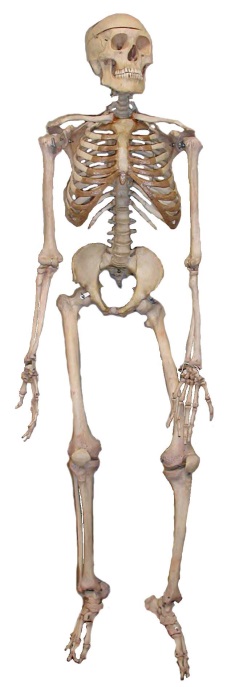 